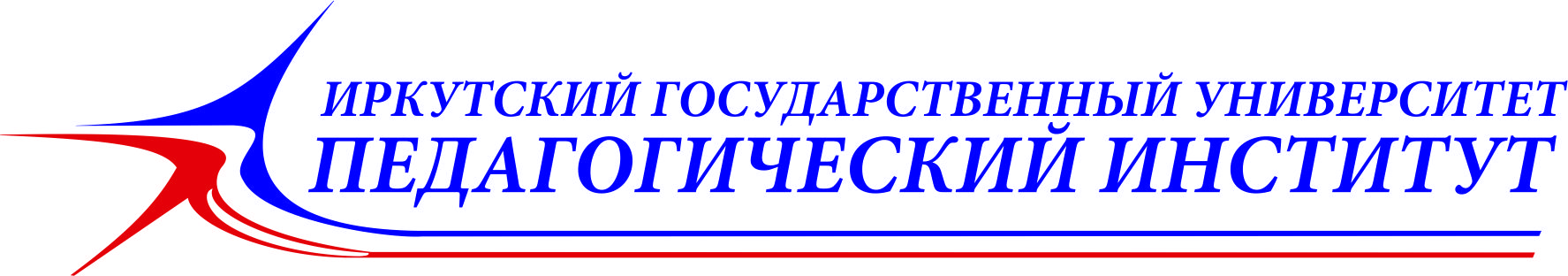 Порядок учета индивидуальных достижений в 2022 годуИндивидуальные достижения, учитываемые при поступлении      на все направления и образовательные программы ИГУИндивидуальные достижения, учитываемые при поступлении на направления и образовательные программы Педагогического института ИГУОЛИМПИАДЫ, КОНКУРСЫПРОФЕССИОНАЛЬНОЕ ОБРАЗОВАНИЕ (ДОПОЛНИТЕЛЬНОЕ ОБРАЗОВАНИЕ)Возможности использованияиндивидуального достижения Вид индивидуального достиженияПрисуждаемое количествобалловУчитывается при поступлении на все направления и образовательные программыДиплом о высшем образовании с отличием10Учитывается при поступлении на все направления и образовательные программыСтатьи в журналах, индексируемые Web. Of Sc. или Scopus4Учитывается при поступлении на все направления и образовательные программыСтатьи в журналах из списка ВАК3Учитывается при поступлении на все направления и образовательные программыУчастие в выполнении научно-исследовательских работ в рамках 
контрактов, хозяйственных договоров, бюджетных субсидий, 
выделяемых на конкурсной основе, соглашений с государственными и 
негосударственными фондами2Учитывается при поступлении на все направления и образовательные программыУчастие в студенческих олимпиадах/конференциях, во  время обучения в бакалавриате (специалитете), соответствующих области знаний выбранному направлению магистратуры2Учитывается при поступлении на все направления и образовательные программыПрохождение подготовительных курсов для поступления в 
магистратуру в данном структурном подразделении2Учитывается при поступлении на все направления и образовательные программыУчастие в общественно-культурной жизни факультета 
(характеристика/рекомендация помощника декана по 
воспитательной работе)2Учитывается при поступлении на все направления и образовательные программыПолучение Оксфордской стипендии за время обучения в бакалавриате2Учитывается при поступлении на все направления и образовательные программыУчастие в общественно-культурной жизни института / факультета2Учитывается при поступлении на все направления и образовательные программыПрохождение курсов повышения квалификации, соответствующих по 
тематике выбранному направлению магистратуры, либо наличие 
документа о получении дополнительного образования по 
выбранному направлению магистратуры2Направление подготовки направленностьОлимпиады, конкурсыПодтверждающие документыПрисуждаемоекол-во балловДля всех направлений и направленностей подготовкиДля всех направлений и направленностей подготовкиСтуденческие олимпиады и конкурсы, соответствующие  направлению (направленности) программ магистратурыДиплом победителя или призёра 2Для всех направлений и направленностей подготовкиДля всех направлений и направленностей подготовкиСтуденческие олимпиады и конкурсы, соответствующие  направлению (направленности) программ магистратурыДиплом (сертификат) участника 144.04.02 Психолого-педагогическое образованиеСоциальная педагогикаВсероссийский конкурс социальных проектов среди старшеклассников, студентов и учащейся молодежи (ИГУ)Диплом победителяили призёра конкурса244.04.02 Психолого-педагогическое образованиеСоциальная педагогикаВсероссийский конкурс социальных проектов среди старшеклассников, студентов и учащейся молодежи (ИГУ)Диплом (сертификат) участника конкурса144.04.02 Психолого-педагогическое образованиеПрактическая психология личностиКонкурс психолого-педагогических (авторских) разработок педагогов-психологовДиплом победителяили призёра конкурса344.04.02 Психолого-педагогическое образованиеПрактическая психология личностиКонкурс психолого-педагогических (авторских) разработок педагогов-психологовДиплом (сертификат) участника конкурса1НаправлениеПрофильПрофессиональное образование (дополнительное образование)Подтверждающие документы Присуждаемоекол-во балловДля всех направлений и направленностей (профилей) подготовкиДля всех направлений и направленностей (профилей) подготовкиПрофессиональная переподготовка, соответствующие направлению (направленности) программы магистратурыДиплом2Для всех направлений и направленностей (профилей) подготовкиДля всех направлений и направленностей (профилей) подготовкиКурсы повышения квалификации, соответствующие направлению (направленности) программы магистратуры.Удостоверение2